Государственное бюджетное образовательное учреждение высшего образования Московской области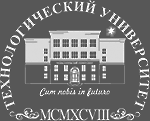 ТЕХНОЛОГИЧЕСКИЙ УНИВЕРСИТЕТРезультаты Международной Открытой Олимпиады 
Технологического университета 2019 г.21 апреля 2019 годаАнглийский языкНоминация «Интеллектуальная орбита», дистанционное участиеКласс: старший, 1курс Как найти себя в списке: фамилии расположены в порядке убывания набранной суммы баллов; фамилии участников, набравших одинаковую сумму баллов, расположены в алфавитном порядке№ п/пСтатусФамилия ИмяУчреждениеСтрана,городБалл (max 100)ПобедительБазарова Абадан МердановнаСТРСОШ им. А.С. ПушкинаТуркменистан, Ашхабад 79ПобедительИванов Артем ЕвгеньевичШколаим. А.П. ЧеховаКиргизия, Бишкек79ПризерII местоВосканов Богдан СергеевичСТРСОШ им. А.С. Пушкина Туркменистан, Ашхабад65ПризерIII местоНурланов Азамат УлановичШкола-гимназия № 2 им. ПржевальскогоКиргизия, Каракол64ПризерIV местоЛи Арина ЮрьевнаШколаим.  А.П. ЧеховаКиргизия, Бишкек62УчастникВасиленко Анастасия СергеевнаГУ ЛНР «Лингвистическая гимназия № 36 им. маршала Г.К. Жукова»ЛНР, Луганск59УчастникАсанова Азима НурболотовнаШкола им. А.П. ЧеховаКиргизия, Бишкек53УчастникГраб Екатерина МаксимовнаГБОУ «Антрацитовская специализированная школа № 5» ЛНР, Антрацит51УчастникДоленко Игорь КирилловичШкола № 208 Мирзо-Улугбекского районаУзбекистан, Ташкент51УчастникСтародубова  Анна ВладимировнаШкола-гимназия № 13Киргизия, Бишкек51УчастникКочкарова  Залина ХусейновнаШкола им. А.П. ЧеховаКиргизия, Бишкек48УчастникОщепкова Анна СтаниславовнаГБОУ «Антрацитовская специализированная школа № 5» ЛНР, Антрацит48УчастникЧистакова Анастасия АлександровнаСТРСОШ им. А.С. Пушкина Туркменистан, Ашхабад45УчастникБолдырев Олег ОлеговичГБОУ «Кировская многопрофильная гимназия»ЛНР, Кировск40УчастникТаболина Дарья АндреевнаГБОУ «Антрацитовская специализированная школа № 5» ЛНР, Антрацит40УчастникДьяченко Илья АндреевичГимназия № 38Киргизия, Бишкек34УчастникКича Валерия ВладимировнаГБОУ «Антрацитовская специализированная школа № 5» ЛНР, Антрацит32УчастникОмурова Перизат АбдибековнаШкола-гимназия им. М.В. ЛомоносоваКиргизия, Ош29УчастникТедеева Оксана МуратовнаСредняя школа № 5Южная Осетия, Цхинвал0